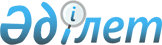 Об утверждении схемы пастбищеоборотов на основании геоботанического обследования пастбищ по Урджарскому районуПостановление акимата Урджарского района Восточно-Казахстанской области от 21 сентября 2018 года № 454. Зарегистрировано Управлением юстиции Урджарского района Департамента юстиции Восточно-Казахстанской области 2 ноября 2018 года № 5-18-176
      Примечание РЦПИ.

      В тексте документа сохранена пунктуация и орфография оригинала.
      В соответствии с подпунктом 10) пункта 1 статьи 31, пунктами 1, 2 статьи 37 Закона Республики Казахстан от 23 января 2001 года "О местном государственном управлении и самоуправлении в Республике Казахстан", с подпунктом 3) пункта 1 статьи 9 Закона Республики Казахстан от 20 февраля 2017 года "О пастбищах", акимат Урджарского района ПОСТАНОВЛЯЕТ:
      1. Утвердить схемы пастбищеоборотов на основании геоботанического обследования пастбищ по Урджарскому району согласно приложениям 1, 2, 3, 4, 5, 6, к настоящему постановлению.
      2. Государственному учреждению "Отдел земельных отношений Урджарского района" в установленном законодательством Республики Казахстан порядке обеспечить:
      1) государственную регистрацию настоящего постановления в территориальном органе юстиции;
      2) в течении десяти календарных дней со дня государственной регистрации настоящего постановления акимата направление его копии в бумажном и электронном виде на казахском и русском языках в Республиканское государственное предприятие на праве хозяйственного ведения "Республиканский центр правовой информации" для официального опубликования и включения в Эталонный контрольный банк нормативных правовых актов Республики Казахстан";
      3) в течении десяти календарных дней после государственной регистрации настоящего постановления направление его копии на официальное опубликование в периодические печатные издания, распространяемых на территории Урджарского района;
       4) размещение настоящего постановления на интернет-ресурсе акимата Урджарского района после его официального опубликования.
      3. Контроль за исполнением настоящего постановления оставляю за собой.
      4. Настоящее постановление вводится в действие по истечении десяти календарных дней после дня его первого официального опубликования. Схема (карта) расположения пастбищ на территории единицы в разрезе категории земель, собственников земельных участков и землепользователей на пастбищами и их использованию основании правоустанавливающих документов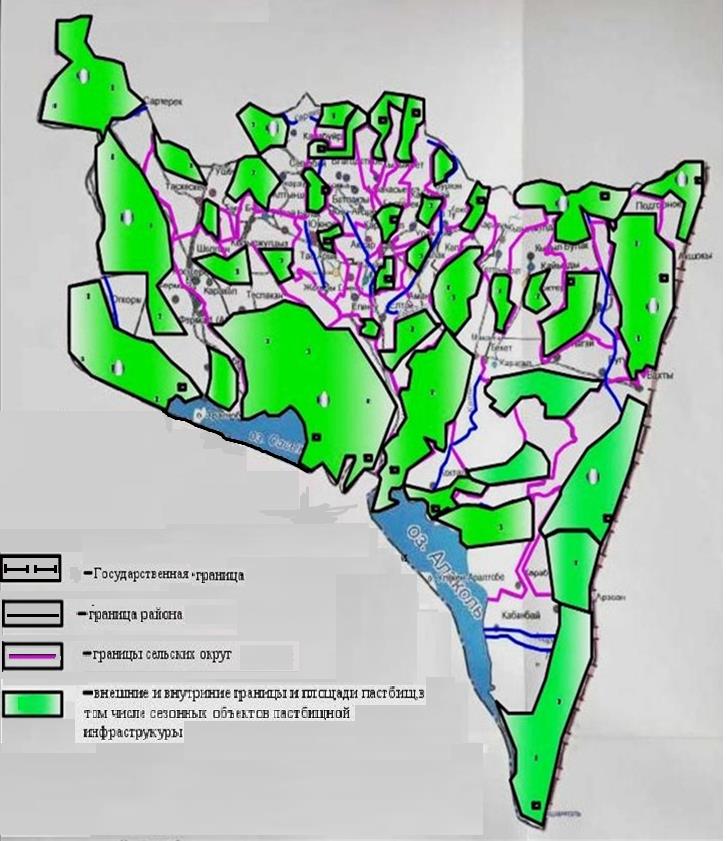  Приемлемые схемы пастбищеоборотов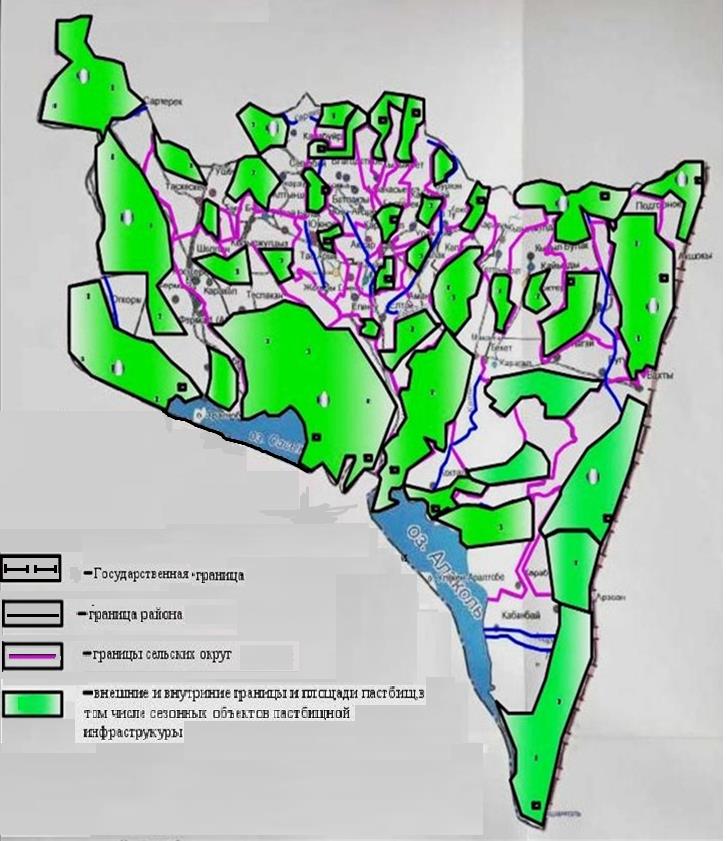  Схема (карта) с обозначением внешних и внутренних границ и площадей пастбищ, в том числе сезонных, объектов пастбищной инфраструктуры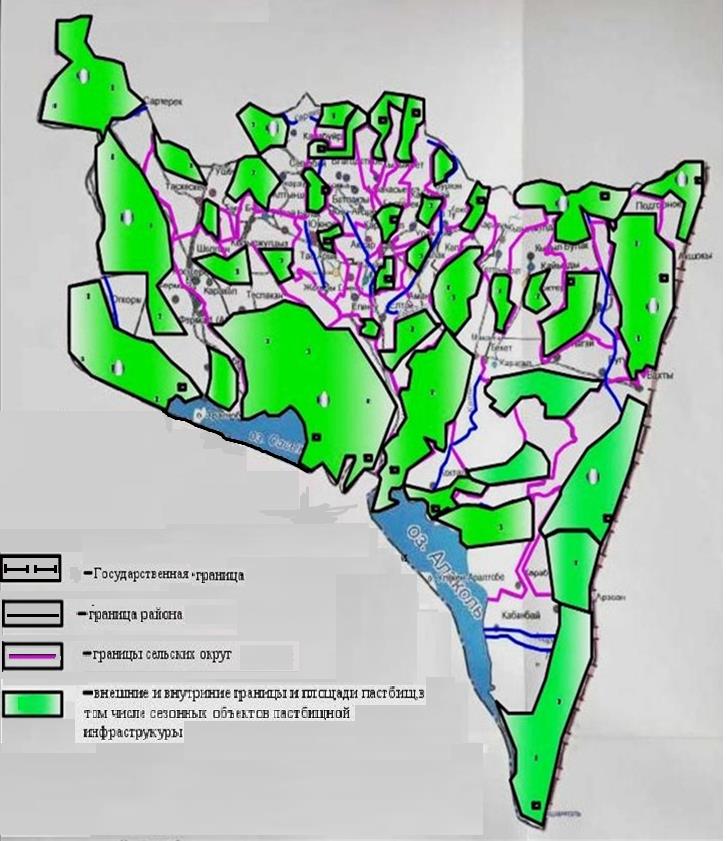  Схема доступа пастбищепользователей к видеоисточникам (озерам, рекам, прудам, копаням, оросительным или обводнительным каналам, трубчатым или шахтным колодцам), составленную согласно норме потребления воды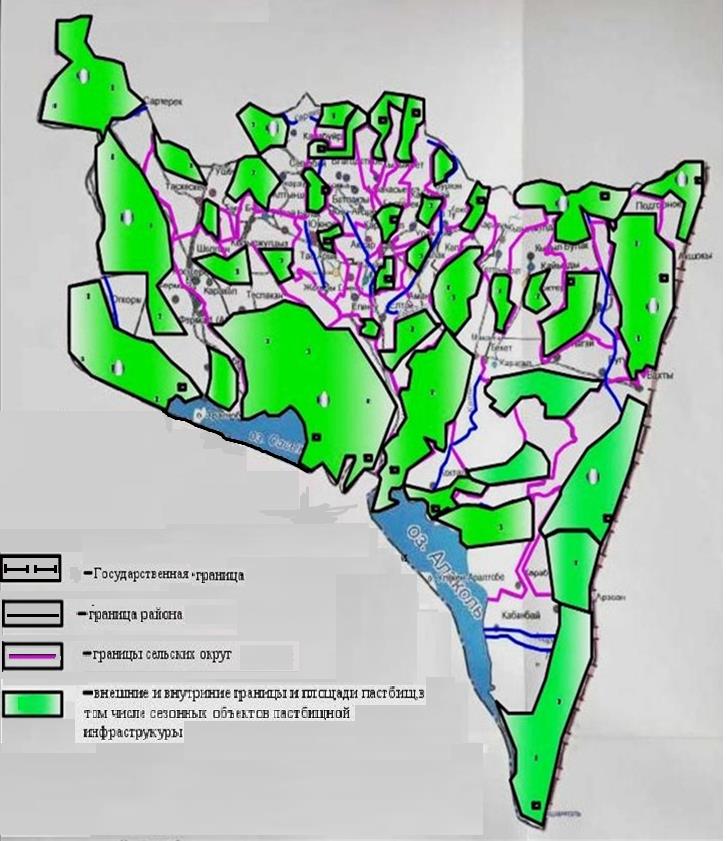  Схема перераспределения пастбищ для размещения поголовья сельскохозяйственных животных физических и (или) юридических лиц, у которых отсутствуют и перемещения его на предоставляемые пастбища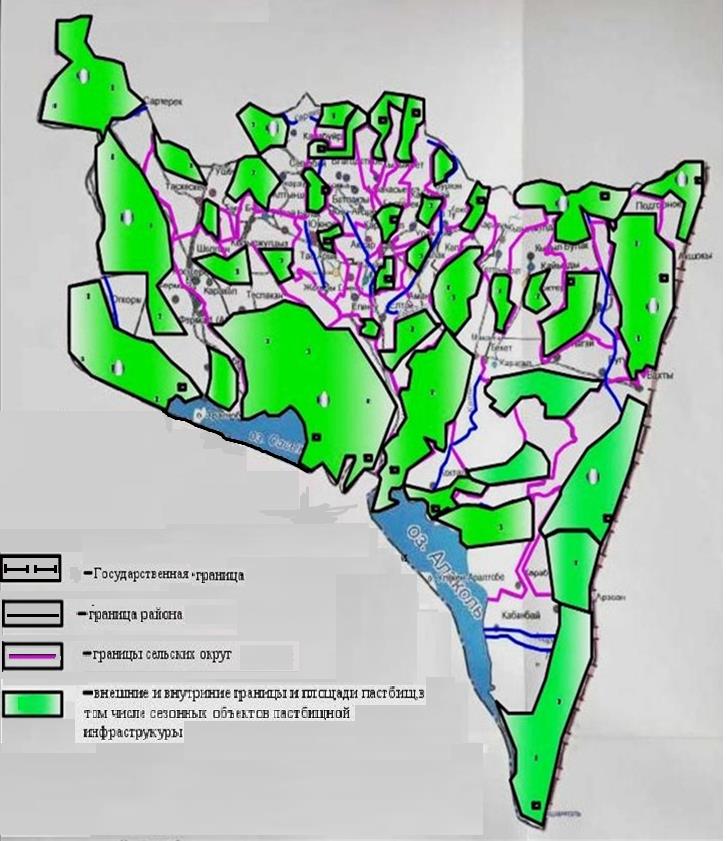  Схема размещения поголовья сельскохозяйственных животных на отгонных пастбищах физических и (или) юридических лиц, не обеспеченных пастбищам, расположенными в сельском округе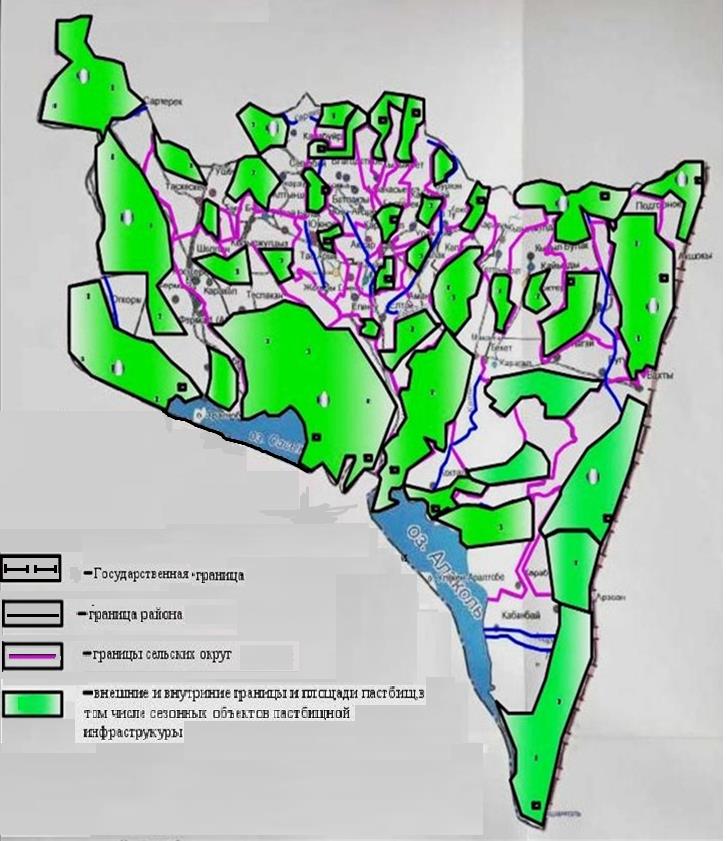 
					© 2012. РГП на ПХВ «Институт законодательства и правовой информации Республики Казахстан» Министерства юстиции Республики Казахстан
				
      Исполняющий обязанности акима района 

Д. Хамитов
Приложение № 1 
к постановлению акимата 
Урджарского района 
"Об утверждении схемы 
пастбищеоборотов на основании 
геоботанического обследования 
пастбищ по Урджарскому 
районуПриложение № 2 
к постановлению акимата 
Урджарского района 
"Об утверждении схемы 
пастбищеоборотов на основании 
геоботанического обследования 
пастбищ по Урджарскому 
районуПриложение № 3 
к постановлению акимата 
Урджарского района 
"Об утверждении схемы 
пастбищеоборотов на основании 
геоботанического обследования 
пастбищ по Урджарскому 
районуПриложение № 4 
к постановлению акимата 
Урджарского района 
"Об утверждении схемы 
пастбищеоборотов на основании 
геоботанического обследования 
пастбищ по Урджарскому 
районуПриложение № 5 
к постановлению акимата 
Урджарского района 
"Об утверждении схемы 
пастбищеоборотов на основании 
геоботанического обследования пастбищ по Урджарскому 
районуПриложение № 6 
к постановлению акимата 
Урджарского района 
"Об утверждении схемы 
пастбищеоборотов на основании 
геоботанического обследования 
пастбищ по Урджарскому 
району